Home Safety TipsSecure the doors-home and vehiclesLock the windows-on all levels of home & close blindsLight up the landscape-outdoor lights/motion lights, keep address visibleSet up a security camera system-doorbell/garage/backyardDon’t forget the garage-close door and lock inside doorPick-up packages immediately-schedule deliveriesEliminate hiding places-keep bushes trimmedProtect your outside valuables-lock up bikes, grills, shedsCreate a plan for when you are away-hold mail, lights on timer, UPD vacation watch listGet to know your neighbors-learn what is normal and what is suspicious for your neighborhood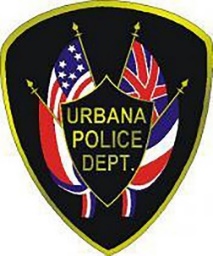 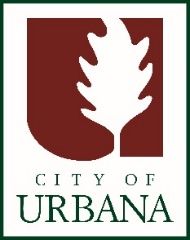 